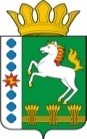 КОНТРОЛЬНО-СЧЕТНЫЙ ОРГАН ШАРЫПОВСКОГО РАЙОНАКрасноярского краяЗаключениена проект Постановления администрации Шарыповского района «О внесении изменений в постановление администрации Шарыповского района  от 30.10.2013 № 845-п «Об утверждении муниципальной программы «Обеспечение транспортной доступности Шарыповского района»  23 июня 2015 год 								                  № 65Настоящее экспертное заключение подготовлено Контрольно – счетным органом Шарыповского района на основании ст. 157 Бюджетного  кодекса Российской Федерации, ст. 9 Федерального закона от 07.02.2011 № 6-ФЗ «Об общих принципах организации и деятельности контрольно – счетных органов субъектов Российской Федерации и муниципальных образований», ст. 15 Решения Шарыповского районного Совета депутатов от 20.09.2012 № 31/289р «О внесении изменений и дополнений в Решение Шарыповского районного Совета депутатов от 21.06.2012 № 28/272р «О создании Контрольно – счетного органа Шарыповского района» (в ред. от 20.03.2014 № 46/536р, от 25.09.2014 № 51/573р, от 26.02.2015 № 56/671р) и в соответствии со стандартом организации деятельности Контрольно – счетного органа Шарыповского района СОД 2 «Организация, проведение и оформление результатов финансово – экономической экспертизы проектов Решений Шарыповского районного Совета депутатов и нормативно – правовых актов по бюджетно – финансовым вопросам и вопросам использования муниципального имущества и проектов муниципальных программ» утвержденного приказом Контрольно – счетного органа Шарыповского района от 16.12.2013 № 29.Представленный на экспертизу проект Постановления администрации Шарыповского района «О внесении изменений в постановление администрации Шарыповского района от 30.10.2013 № 845-п «Об утверждении муниципальной программы «Обеспечение транспортной доступности Шарыповского района» (далее по тексту проект Постановления) направлен в Контрольно – счетный орган Шарыповского района 22 июня 2015 года. Разработчиком данного проекта Программы является муниципальное казенное учреждение «Управление службы заказчика» администрации Шарыповского района.Основанием для разработки муниципальной программы является:- статья 179 Бюджетного кодекса Российской Федерации;- постановление администрации Шарыповского района от 30.07.2013 № 540-п «Об утверждении Порядка принятия решений о разработке  муниципальных программ Шарыповского района, их формировании и реализации»;- распоряжение администрации Шарыповского района от 02.08.2013  № 258-р «Об утверждении перечня муниципальных программ Шарыповского района».Ответственный исполнитель муниципальной программы администрация Шарыповского района.Мероприятие проведено 22-23 июня  2015 года.В ходе подготовки заключения Контрольно – счетным органом Шарыповского района были проанализированы следующие материалы:- проект Постановления администрации Шарыповского района «О внесении изменений в постановление администрации Шарыповского района от 30.10.2013 № 845-п «Об утверждении муниципальной программы «Обеспечение транспортной доступности Шарыповского района»;- паспорт муниципальной программы «Обеспечение транспортной доступности Шарыповского района»;Подпрограммами муниципальной программы являются:«Проведение мероприятий, направленных на сохранение и улучшение транспортно-эксплуатационного состояния автомобильных дорог местного значения вне границ населенных пунктов в границах муниципального района».«Транспортное обслуживание населения Шарыповского района».Цель муниципальной программы:          Сохранение транспортной инфраструктуры района и обеспечение доступности транспортных услуг для населения.       Задачи муниципальной программы:Обеспечение бесперебойного и безопасного движения транспортных средств по автомобильным дорогам местного значения вне границ населенных пуктов в границах муниципального района.Обеспечение сохранения на территории района маршрутов регулярных перевозок и качества транспортного обслуживания населения.Рассмотрев представленные материалы к проекту Постановления муниципальной программы «Обеспечение транспортной доступности Шарыповского района» установлено следующее:В соответствии с проектом паспорта Программы происходит изменение по строке (пункту) «Информация по ресурсному обеспечению программы, в том числе в разбивке по источникам финансирования по годам реализации  программы».После внесения изменений строка  будет читаться:Увеличение объемов бюджетных ассигнований на реализацию муниципальной программы за счет средств краевого бюджета в 2015 году в сумме 11 645,95 тыс. руб. или  на 100,00%.Вносятся изменения в Подпрограмму 1 муниципальной программы «Проведение мероприятий, направленных на сохранение и улучшение транспортно-эксплуатационного состояния автомобильных дорог местного значения вне границ населенных пунктов в границах муниципального района» по строке (пункту) «Объемы бюджетных ассигнований подпрограммы».После внесения изменений, строка будет читаться:Увеличение объемов бюджетных ассигнований на реализацию Подпрограммы 1 муниципальной программы за счет средств краевого бюджета в 2015 году в сумме 11 645,95 тыс. руб. или  на 100,00%.В 2015 году увеличен объем финансирования мероприятия 1.5. «Межбюджетные трансферты бюджетам поселений на содержание автомобильных дорог общего пользования местного значения городских округов, городских и сельских поселений» в сумме 1 619,30 тыс. руб., пропорционально протяженности улично-дорожной сети поселений в следующих размерах:Березовскому сельсовету в сумме 210,728 тыс. руб.;Ивановскому сельсовету в сумме 223,70 тыс. руб.;Новоалтатскому сельсовету в сумме 243,935 тыс. руб.;Парнинскому сельсовету в сумме 241,204 тыс. руб.;Родниковскому сельсовету в сумме 134,382 тыс. руб.;Холмогорскому сельсовету в сумме 485,263 тыс. руб.;Шушенскому сельсовету в сумме 80,088 тыс. руб.;В 2015 году добавлено мероприятие 1.6. «Межбюджетные трансферты бюджетам поселений на капитальный ремонт и ремонт автомобильных дорог общего пользования местного значения городских округов с численностью населения менее 90 тысяч человек, городских и сельских поселений» с объемом финансирования в сумме 10 026,65 тыс. руб., согласно локальных сметных расчетов поселений в следующих размерах:Березовскому сельсовету в сумме 621,19 тыс. руб.;Ивановскому сельсовету в сумме 1 122,501 тыс. руб.;Новоалтатскому сельсовету в сумме 1 656,137 тыс. руб.;Парнинскому сельсовету в сумме 2 277,232 тыс. руб.;Родниковскому сельсовету в сумме 1 682,998 тыс. руб.;Холмогорскому сельсовету в сумме 1 893,349 тыс. руб.;Шушенскому сельсовету в сумме 773,243 тыс. руб.;         В связи со сложившейся экономией по проведению закупок товаров, работ, услуг по мероприятию 1.2. «Разработка проектов организации дорожного движения» бюджетные ассигнования в сумме 221,64 тыс. руб. перераспределены на мероприятие 1.3. «Установка технических средств организации дорожного движения».Вносятся изменения в Подпрограмму 2 муниципальной программы «Транспортное обслуживание населения Шарыповского района», а именно:- в приложении № 1 к паспорту Подпрограммы 2 изменено наименование показателя результативности на «количество поездок» в соответствии с краевой программой добавлен весовой критерий пересчитан показатель в связи с тем, что согласованный министерством транспорта Красноярского края целевой показатель  «количество перевезенных пассажиров» составил 305,4 тыс. чел., ранее был утвержден 411,8 тыс. чел. Для расчета целевого индикатора приняты статистические данные по численности населения муниципального образования 14 790 человек. В 2015 году целевой индикатор планируется 20,6 поездок/человек (20,6=305,4/14,790), в 2016 году целевой индикатор планируется 21,5 поездок/человек (21,5=318,9/14,826), в 2017 году планируется 21,5 поездок/человек (21,5=320/14,876).Нарушений по внесению изменений в Постановление администрации Шарыповского района  от 30.10.2013 № 845-п «Об утверждении  муниципальной программы «Обеспечение транспортной доступности Шарыповского района» не установлено.На основании выше изложенного Контрольно – счетный орган  Шарыповского района предлагает администрации Шарыповского района принять проект Постановления администрации Шарыповского района «О внесении изменений в постановление администрации Шарыповского района от 30.10.2013 № 845-п «Об утверждении  муниципальной программы «Обеспечение транспортной доступности Шарыповского района».Председатель Контрольно – счетного органа							Г.В. СавчукИнформация по ресурсному обеспечению программы, в том числе в разбивке по источникам финансирования, по годам реализации программы Предыдущая редакцияПредлагаемая редакция (проект Постановления)Информация по ресурсному обеспечению программы, в том числе в разбивке по источникам финансирования, по годам реализации программы Планируемое финансирование программных мероприятий  составляет 52 833,90 тыс. руб., в том числе за счет средств:районного бюджета 50 428,70 тыс. руб. из них:2014 год – 6 309,20 тыс. руб.;2015 год – 14 706,50 тыс. руб.;2016 год – 14 706,50 тыс. руб.;2017 год – 14 706,50 тыс. руб.в том числе средств дорожного фонда 924,00 тыс. руб. из них:2014 год – 481,50 тыс. руб.;2015 год – 141,50 тыс. руб.;2016 год – 158,90 тыс. руб.;2017 год – 142,10 тыс. руб.за счет средств краевого бюджета в сумме 2 405,20 тыс. руб., в том числе по годам:2014 год – 2 405,20 тыс. руб.Планируемое финансирование программных мероприятий  составляет 64 479,85 тыс. руб., в том числе за счет средств:районного бюджета 50 428,70 тыс. руб. из них:2014 год – 6 309,20 тыс. руб.;2015 год – 14 706,50 тыс. руб.;2016 год – 14 706,50 тыс. руб.;2017 год – 14 706,50 тыс. руб.в том числе средств дорожного фонда 924,00 тыс. руб. из них:2014 год – 481,50 тыс. руб.;2015 год – 141,50 тыс. руб.;2016 год – 158,90 тыс. руб.;2017 год – 142,10 тыс. руб.за счет средств краевого бюджета в сумме 14 051,15 тыс. руб., в том числе по годам:2014 год – 2 405,20 тыс. руб.2015 год – 11 645,95тыс. руб.Объемы и источники финансирования подпрограммы Предыдущая редакция подпрограммы 1Предлагаемая редакция подпрограммы 1 (проект Постановления)Объемы и источники финансирования подпрограммы Планируемое финансирование программных мероприятий  составляет 5 348,20 тыс. руб., в том числе за счет средств:районного бюджета 2 943,00 тыс. руб. из них:2014 год – 526,50 тыс. руб.;2015 год – 805,50 тыс. руб.;2016 год – 805,50 тыс. руб.;2017 год – 805,50 тыс. руб.в том числе средств дорожного фонда 924,00 тыс. руб. из них:2014 год – 481,50 тыс. руб.;2015 год – 141,50 тыс. руб.;2016 год – 158,90 тыс. руб.;2017 год – 142,10 тыс. руб.за счет средств краевого бюджета в сумме 2 405,20 тыс. руб., в том числе по годам:2014 год – 2 405,20 тыс. руб.Планируемое финансирование программных мероприятий  составляет 16 994,15 тыс. руб., в том числе за счет средств:районного бюджета 2 943,00 тыс. руб. из них:2014 год – 526,50 тыс. руб.;2015 год – 805,50 тыс. руб.;2016 год – 805,50 тыс. руб.;2017 год – 805,50 тыс. руб.в том числе средств дорожного фонда 924,00 тыс. руб. из них:2014 год – 481,50 тыс. руб.;2015 год – 141,50 тыс. руб.;2016 год – 158,90 тыс. руб.;2017 год – 142,10 тыс. руб.за счет средств краевого бюджета в сумме 14 051,15 тыс. руб., в том числе по годам:2014 год – 2 405,20 тыс. руб.;2015 год – 11 645,95 тыс. руб.Единица измерения2015 год2016 год2017 годПредыдущая редакция (Постановление от 30.10.2013 № 845-п)поездок/чел27,1827,1827,18Предлагаемая редакция (проект Постановления)поездок/чел20,621,521,5